Governments, Wars, Leaders and Natural Disasters of Southeast Asia and OceaniaBelow are 8 nations in Southeast Asia and Oceania that very in location.  You will have to look up certain events and facts about the countries listed below.Things we are interested in learning…What Type of Government does The nation have? And Capitol city?Who is the current leader of this nation?What major wars have taken place in this nation (Include Date and more than one)?Who is the founder of the nation? (include Date)What natural disasters have hit the nation (Where? When? What?)What does their flag look like?Vietnam						FLAG: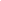 Leader:									Founder:Government Type:Capital City:National Dish:Allies with:Major Wars: Natural Disasters:Thailand						FLAG: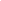 Leader:									Founder:Government Type:Capital City:National Dish:Allies with:Major Wars: Natural Disasters:Singapore					FLAG: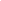 Leader:									Founder:Government Type:Capital City:National Dish:Allies with:Major Wars: Natural Disasters:Philippines					FLAG: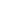 Leader:									Founder:Government Type:Capital City:National Dish:Allies with:Major Wars: Natural Disasters:Malaysia					FLAG: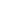 Leader:									Founder:Government Type:Capital City:National Dish:Allies with:Major Wars: Natural Disasters:Australia						FLAG: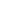 Leader:									Founder:Government Type:Capital City:National Dish:Allies with:Major Wars: Natural Disasters:New Zealand					FLAG: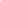 Leader:									Founder:Government Type:Capital City:National Dish:Allies with:Major Wars: Natural Disasters:Fiji						FLAG: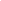 Leader:									Founder:Government Type:Capital City:National Dish:Allies with:Major Wars: Natural Disasters: